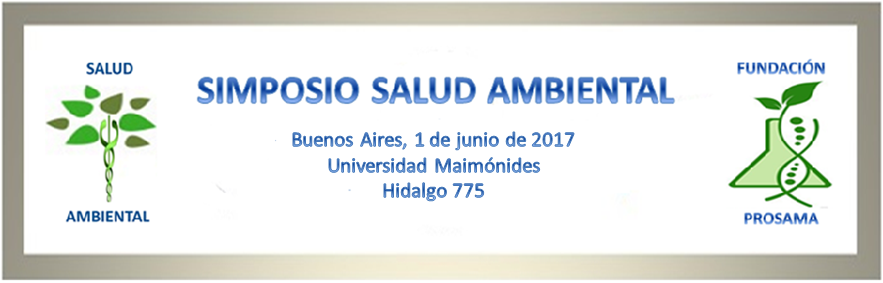 PROGRAMA SIMPOSIO SALUD AMBIENTAL8.15-9  Acreditación9   APERTURA: AUTORIDADES, COMISION ORGANIZADORA9.30-10.45  MESA REDONDA: ACTIVIDADES DE ORGANISMOS OFICIALES      NACIONALES, INTERNACIONALES Y PROVINCIALES EN SALUD AMBIENTAL10-45-11.15 MESA REDONDA: APORTES CIENTIFICOS EN SALUD AMBIENTAL I11.15-11.30 Cofee breack. 11.30hs-13 MESA REDONDA: ACTIVIDADES EN MUNICIPIOS PARA LA SALUD AMBIENTAL 13-14  Receso para almuerzo (libre)14-15  MESA REDONDA: La SALUD AMBIENTAL EN LA PRACTICA PROFESIONAL15-15.45 MESA REDONDA: APORTES CIENTIFICOS EN SALUD AMBIENTAL II15.45-16.45 MESA REDONDA: APORTES DE ORGANISMOS NO GUBERNAMENTALES PARA LA SALUD AMBIENTAL16.15-16-30: Cofee break16.30- 17.30 TALLER: TEMAS PRIORITARIOS PARA LA INCLUSION SOCIAL DE LA SALUD AMBIENTAL17.30-18.15 PRESENTACION DE OBJETIVOS Y ACTIVIDADES PRIORITARIAS DESARROLLADAS EN EL MARCO DEL TALLER18.15-18.45 CONCLUSIONES Y CIERRE